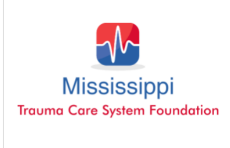 Mississippi Trauma Care System FoundationPost-Survey QuestionnairePlease take a few moments to answer the following questions. Your participation is very important and appreciated. Results are reported to improve educational opportunities and quality.Course #______________________Name of Instructor(s) #1. __________________________________________Instructor #2.______________________________  Instructor #3________________________________________Were your expectations/focused topics for this course or program met?  __________________________________  

_______________________________________________________________________________________________Do you feel you gained the knowledge to improve the skill you wanted to develop? ________________________________________________________________________________________________________________________Please rate your instructor(s)/course satisfaction:Very Satisfied (5)   Somewhat Satisfied (4)   Satisfied (3)     Somewhat Unsatisfied (2)         Unsatisfied (1)Additional Comments:  

__________________________________________________________________________________________________

__________________________________________________________________________________________________Learned core skills needed to care for the trauma patient12345The Instructor(s) was able to answer questions to my satisfaction12345Provided information that will prompt you to change your practice12345Was relevant to your current or prospective practice12345The Instructor(s) time management skills12345On a scale of 1-5 with 5 being very likely, how likely are you to select courses taught by this instructor #1?12345On a scale of 1-5 with 5 being very likely, how likely are you to select courses taught by this instructor #2?12345On a scale of 1-5 with 5 being very likely, how likely are you to select courses taught by this instructor #3?12345